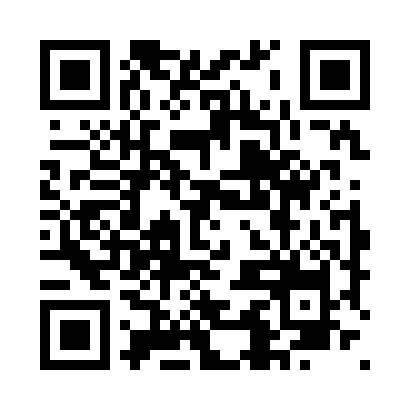 Prayer times for Goodwater, Saskatchewan, CanadaWed 1 May 2024 - Fri 31 May 2024High Latitude Method: Angle Based RulePrayer Calculation Method: Islamic Society of North AmericaAsar Calculation Method: HanafiPrayer times provided by https://www.salahtimes.comDateDayFajrSunriseDhuhrAsrMaghribIsha1Wed3:445:3212:525:578:1310:012Thu3:415:3012:525:588:1410:043Fri3:395:2812:525:598:1610:064Sat3:365:2712:526:008:1710:085Sun3:345:2512:516:018:1910:106Mon3:315:2312:516:028:2010:137Tue3:295:2212:516:028:2210:158Wed3:265:2012:516:038:2310:189Thu3:245:1912:516:048:2510:2010Fri3:215:1712:516:058:2610:2211Sat3:195:1612:516:068:2710:2512Sun3:175:1412:516:078:2910:2713Mon3:145:1312:516:088:3010:2914Tue3:125:1212:516:088:3210:3215Wed3:095:1012:516:098:3310:3416Thu3:075:0912:516:108:3410:3717Fri3:055:0812:516:118:3610:3918Sat3:035:0612:516:128:3710:4119Sun3:005:0512:516:128:3810:4420Mon2:585:0412:516:138:3910:4621Tue2:575:0312:516:148:4110:4622Wed2:575:0212:526:158:4210:4723Thu2:565:0112:526:158:4310:4824Fri2:565:0012:526:168:4410:4825Sat2:554:5912:526:178:4610:4926Sun2:554:5812:526:178:4710:4927Mon2:554:5712:526:188:4810:5028Tue2:544:5612:526:198:4910:5129Wed2:544:5512:526:198:5010:5130Thu2:544:5412:526:208:5110:5231Fri2:534:5412:536:218:5210:52